Prezydent Miasta Pruszkowa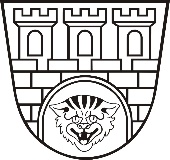 Zarządzenie nr 196/2022Prezydenta Miasta Pruszkowaz dnia 29 sierpnia 2022 r.zmieniające Zarządzenie nr 194/2022 Prezydenta Miasta Pruszkowaz dnia 22 sierpnia 2022 roku, w sprawie powołania Komisji Rekrutacyjnej
do przeprowadzenia naboru na wolne stanowisko urzędnicze
w  Urzędzie Miasta Pruszkowa.Na podstawie art. 33 ust. 3 w związku z art. 11a ust. 3 ustawy z dnia 8 marca 1990 r.               
o samorządzie gminnym (t.j. Dz. U. z 2022 r. poz. 559) oraz art. 11 ust. 1 ustawy
z dnia 21 listopada 2008 r. o pracownikach samorządowych (t.j. Dz. U. z 2022 r. poz. 530) zarządzam, co następuje:§ 1W Zarządzeniu nr 194/2022 Prezydenta Miasta Pruszkowa z dnia 22 sierpnia 2022 roku, 
§ 1 otrzymuje brzmienie :„Powołuję Komisję Rekrutacyjną do przeprowadzenia naboru na wolne stanowisko urzędnicze Inspektor ds. obsługi kasowej w Wydziale Finansów i Budżetu Urzędu Miasta Pruszkowa 
w następującym składzie:Przewodniczący:	         Paweł Makuch             		           Prezydent MiastaCzłonkowie:		         Magdalena Grządkowska	           p.o Zastępcy Naczelnika            Wydziału Finansów            i Budżetu			         Monika Woźniak                                     Starszy Inspektor                                                                                                                   Wydział Organizacyjny”.§ 2Zarządzenie podlega publikacji w Biuletynie Informacji Publicznej Urzędu Miasta Pruszkowa.§ 3  Zarządzenie wchodzi w życie z dniem podpisania.Prezydent Miasta Pruszkowa Paweł Makuch